InterAtletika SL 136.1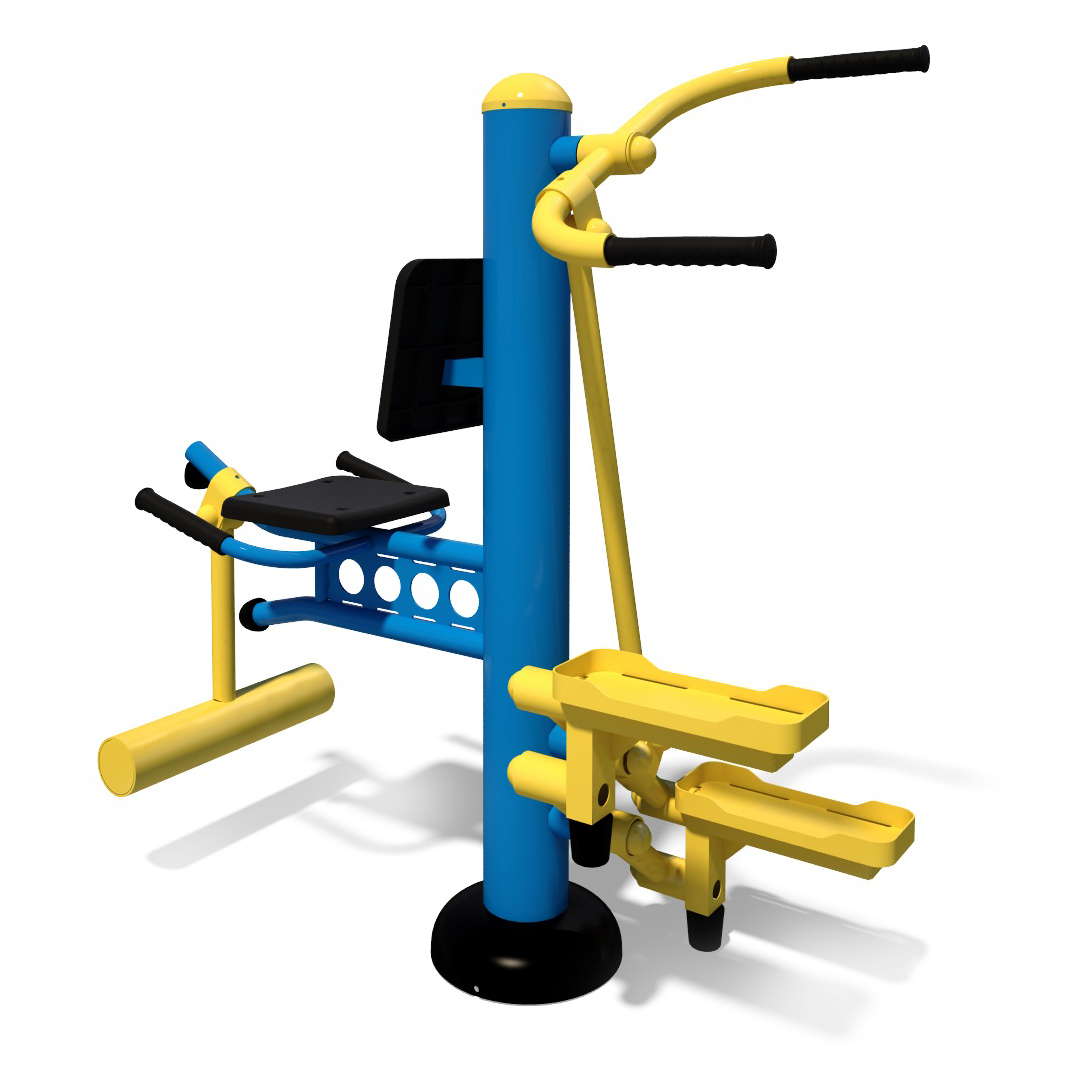 